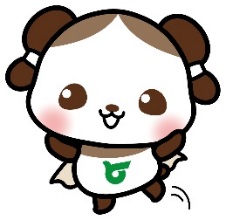 保護者が就労等で日中留守になる家庭のお子さんを対象に、児童館ランドセル来館事業（放課後の児童の居場所の提供事業）を実施していますが、新たに、児童館ランドセル来館事業（長期休暇）（夏休み、春休み中の平日の児童の居場所の提供事業）を始めます。利用登録をされたお子さんは、夏休み、春休み期間に一日（8：30～17：00まで）センターを利用できます。つきましては、令和３年度の利用を希望される場合は、次のとおりお申し込みください。なお、放課後児童クラブとランドセル来館の双方を利用することはできませんので、どちらを利用するか、お子さんの意思をしっかりと確認したうえでお申し込みください。利用申込みについて受付期間　　令和３年３月１日（月）まで受付窓口　　役場２階教育委員会事務局　または　児童センター必要書類　　詳しくは、別紙「提出書類チェック表」をご覧ください。児童館ランドセル来館事業（長期休暇）について児童館とは、健全な遊びを通して、お子さんの豊かな情操や能力の発達を支援する施設です。お子さんが自由に来館し、児童厚生員の見守りの下で、楽しく安全に過ごすことができます。児童館ランドセル来館事業（長期休暇）では、夏休み、春休み中、保護者の迎えまでの間、児童が適切に過ごせるよう児童厚生員が見守りをします。利用登録料○利用登録料は年額4,000円です。利用しなくても、在籍する限り料金が発生します（８月のみ引き落とし）。また、年途中で利用登録（解除）された場合も、日割り計算はしません。○８月２０日（休日に当たる場合は次の平日）に利用料の口座振替をします。○生活保護世帯は、利用登録料が全額免除されます。世帯状況が分かる書類を添付してください。利用できる児童次の要件をいずれも満たす場合に利用できます。ただし、要件を満たしても、管理運営上又は生活指導上支障があると町が判断した場合は、利用をお断りすることがあります。（時間を守れない場合や集団を乱す行為・他の児童に危害が及ぶ行為がある場合等）１．富加小学校に就学している児童。２．児童の保護者及び１８歳以上７５歳未満の同居親族（世帯分離の場合を含む）が下記のいずれかの事由により、児童を監護できない状態が３か月以上継続する場合。（ランドセル来館事業は、同居親族の書類の提出ができなくても、定員に空きがあり、父母が児童を監護できず、事業の利用を必要とするときは、利用が認められる場合があります。）※本人もしくは親族等が就労証明書を作成する場合や、自宅又は親族宅内での自営業、内職など、家事労働との区別が外から判別できない就労形態の場合は、事業主による証明のほか、就労者本人による申告書と収入や就労実態の分かる書類の添付が必要です。制度ごとの内容児童館ランドセル来館事業　　富加町児童館ランドセル来館利用申込書　＋　就労証明書等（長期休暇）　　　　　　　　　（就労証明書はすでにご提出の方は不要です）所在地・連絡先加茂郡富加町滝田１３８１番地１（富加小学校 北側）富加町児童センター　　℡（0574）54‐1332定員２０名実施日及び時間夏休み、春休み（月～金曜日）　8：30～17：00※都合により臨時に実施しない場合があります。児童を監護できない理由必要書類①就労就労証明書（※自営業・農業・内職等の場合は就労状況申告書及び収入等の書類）②疾病・負傷・心身の障がい診断書や障害者手帳、介護保険証等の写し③同居親族の介護診断書や障害者手帳、介護保険証等の写し④求職活動（起業準備）ハローワーク登録証の写しまたは求職活動状況申立書（※利用開始から３か月以内に就労証明書を提出してください。）⑤就学又は職業訓練学生証の写しまたは在学証明書、カリキュラム等の写し放課後児童クラブ児童館ランドセル来館児童館ランドセル来館児童館自由来館放課後児童クラブ通常長期休暇児童館自由来館実施時間平日授業終了～18：30授業終了～17：00―9：00～12：0013：00～17：00実施時間土曜日8：00～18：30――9：00～12：0013：00～17：00実施時間夏休み等7：45～18：30―平日の8：30～17：009：00～12：0013：00～17：00実施場所実施場所児童センター２階専用室児童センター１階児童センター１階児童センター１階過ごし方過ごし方・スケジュールに従い遊び・おやつ・学習の時間を過ごす（集団生活）・１・２年生クラスと３～６年生クラスに分かれ、各クラス指導員は３～５名程・児童センターのルールを守り遊びや学習をして自由に過ごす・各部屋に児童厚生員１名・児童センターのルールを守り遊びや学習をして自由に過ごす・各部屋に児童厚生員１名・児童館ランドセル来館とおなじ・昼食はセンター内では食べられませんので一旦帰宅料金（月額）料金（月額）5,000円～6,600円（非課税世帯のひとり親は減免有り）2,000円年額　4,000円無料定員定員８０名２０名２０名―利用条件利用条件・富加小学校の児童・保護者等が就労等で日中に児童を監護できない場合（就労時間等の要件有り）・富加小学校の児童・保護者等が就労等で日中に児童を監護できない場合・富加小学校の児童・保護者等が就労等で日中に児童を監護できない場合―入退館の方法入退館の方法・保護者の送迎・放課後は学校から受入れ・保護者の送迎・放課後は学校から受入れ・保護者の送迎・放課後は一度帰宅してから利用